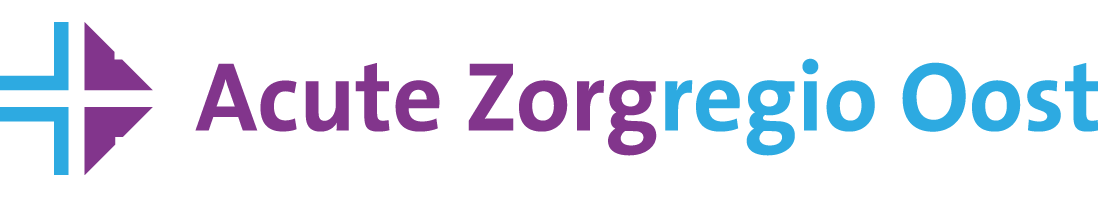 organiseert op 15 mei 2019 
de scholingsavond 
“Veilige feestjes”; over opgeschaalde zorg tijdens evenementen Doelgroep: professionals werkzaam in de acute zorg zoals: meldkamercentralisten, ambulancemedewerkers, MMT-medewerkers, huisartsen, SEH- artsen, traumatologen, anesthesiologen, verpleegkundigen SEH, - IC, brandweer, politie, medewerkers GHOR, GGD en defensie.Locatie: Radboudumc, Hippocrateszaal, route 77Avondvoorzitter: nog niet bekendProgramma:19:00 - 19:10	Inleiding door de avondvoorzitter 19:10 - 19:35	Evenement : 50e Pinkpop in Landgraaf - Harold Bos, evenementencoördinator/openbare orde en veiligheid gemeente Landgraaf.19:35 - 20:00	Vierdaagse Nijmegen - Theo Bronts,  Medewerker Multidisciplinaire Samenwerking sector Veiligheidsbureau | Veiligheidsregio Gelderland-Zuid20:00 - 20:20	Pauze20:20 - 20:45	Taken en verantwoordelijkheden medische dienst vierdaagse - Ton van Lith en Eef Jan Hertenberg, sleutelfunctionarissen Stichting vierdaagse medische dienst 20.45 - 21.10	Veiligheidsoverleg tijdens de 4Daagse – spreker nog onbekend21:10 - 21:20	Afsluiting door de avondvoorzitterAccreditatie wordt aangevraagd bij de ABAN, NVAM, NVBMH en de V&VN
